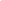 Oil and Gas Research Program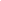 North Dakota Industrial CommissionTABLE OF CONTENTSPlease use this table to fill in the correct corresponding page number.Transmittal and Commitment LetterAffidavit of Tax LiabilityStatement of status on Other Project Funding ABSTRACTObjective:Expected Results:Duration:Total Project Cost:Participants:PROJECT DESCRIPTIONObjectives:Methodology:Anticipated Results:Facilities:Resources:Techniques to Be Used, Their Availability and Capability:Environmental and Economic Impacts while Project is Underway:Ultimate Technological and Economic Impacts:Why the Project is Needed:STANDARDS OF SUCCESSStandards of Success should include:  The measurable deliverables of the project that will determine whether it is a success; The method to be utilized in measuring success; The value to North Dakota; An explanation of what parts of the public and private sector will likely make use of the project’s results, and when and in what way; The potential that commercial use will be made of the project’s results; How the project will enhance the education, research, development and marketing of North Dakota’s oil and natural gas  resources; How it will preserve existing jobs and create new ones;  How it will otherwise satisfy the purposes established in the mission of the Program; How it will be reporting on the success of the project. BACKGROUND/QUALIFICATIONSPlease provide a summary of prior work related to the project conducted by the applicant and other participants as well as by other organizations. This should also include a summary of the experience and qualifications pertinent to the project of the applicant, principal investigator, and other participants in the project. MANAGEMENTA description of how the applicant will manage and oversee the project to ensure it is being carried out on schedule and in a manner that best ensures its objectives will be met, and a description of the evaluation points to be used during the course of the project. TIMETABLEPlease provide a project schedule setting forth the starting and completion dates, dates for completing major project activities, and proposed dates upon which the interim reports will be submitted. BUDGETPlease use the table below to provide an itemized list of the project’s capital costs; direct operating costs, including salaries; and indirect costs; and an explanation of which of these costs will be supported by the grant and in what amount. The budget should identify all other committed and prospective funding sources and the amount of funding from each source, differentiating between cash, indirect costs, and in-kind services. Justification must be provided for operating costs not directly associated to the costs of the project.  Higher priority will be given to those projects that have matching private industry investment equal to at least 50% or more of total cost.   (Note ineligible activities or uses are listed under OGRP 2.02)  Please feel free to add columns and rows as needed.Please use the space below to justify project associated expenses, and discuss if less funding is available that that requested,  whether the project’s objectives will be unattainable or delayed.CONFIDENTIAL INFORMATIONAny information in the application that is entitled to confidentiality and which the applicant wants to be kept confidential should, if possible, be placed in an appendix to allow for administrative ease in protecting the information from public disclosure while allowing public access to the rest of the application. Such information must be clearly labeled as confidential and the applicant must explain why the information is entitled to confidentiality as described in North Dakota Century Code 54-17.6.  Oil and gas well data that is a result of financial support of the Council shall be governed by North Dakota Century Code 38-08-04(6).  If there is no confidential information please note that below.PATENTS/RIGHTS TO TECHNICAL DATAAny patents or rights that the applicant wishes to reserve must be identified in the application.  If this does not apply to your proposal, please note that below.STATUS OF ONGOING PROJECTS (IF ANY)If the applicant is a recipient of previous funding from the Commission, a statement must be provided regarding the current status of the project.   APPLICATION CHECKLISTUse this checklist as a tool to ensure that you have all of the components of the application package.  Please note, this checklist is for your use only and does not need to be included in the package.  When the package is completed, send an electronic version to Mr. Reice Haase at rhaase@nd.gov, and 2 hard copies by mail to:Reice Haase, Deputy Executive Director North Dakota Industrial Commission State Capitol – 14th Floor600 East Boulevard Ave Dept 405 Bismarck, ND 58505-0840For more information on the application process please visit:http://www.nd.gov/ndic/ogrp/info/ogrcsubgrant-app.pdfQuestions can be addressed to Mr. Haase at 701-328-3726 or Brent Brannan at 701-425-1237.Abstract1Project Description2Standards of SuccessBackground/QualificationsManagementTimetableBudgetConfidential InformationPatents/Rights to Technical DataProject Associated ExpenseNDIC’s ShareApplicant’s Share (Cash)Applicant’s Share (In-Kind)Other Project Sponsor’s Share☐Application☐Transmittal Letter☐$100 Application Contribution☐Tax Liability Statement☐Letters of Support (If Applicable)☐Other Appendices (If Applicable)